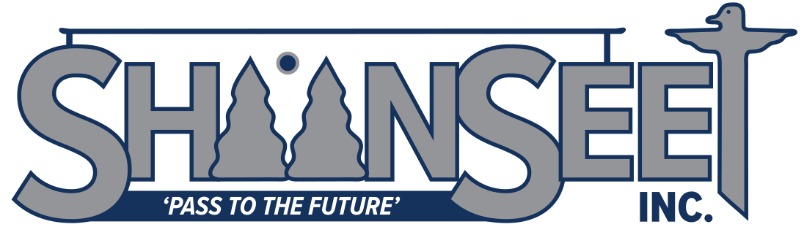 CDL Truck Operator Organization Relationships:  The Truck Operator works under the supervision and direction of the General Manager.  This position assists and works in conjunction with other maintenance team, management and administrative personnel.Hours of Work:  40 hours per week, Monday – Friday 8 AM to 4 PMFull-time:  PermanentJob Overview:This position is primarily responsible for loading and delivering rock to Shaan Seet projects and customers.  The job duties may also include heavy equipment operation and assistance with general maintenance and repairs on all residential and commercial properties and other projects as assigned.This position requires a complete commitment to confidentiality as the potential to gain personal information on tenants and customers will, out of necessity, be made available in the course of this job.  MAJOR DUTIES & RESPONSIBILITIESEquipment/Truck Operator:Loading and offloading rocks, debris, and other materials from heavy equipment and dump trucks.Assist in production of rock.Maneuvering motorized heavy equipment to ensure the accurate and safe removal and placement of materials.Observing stipulated safety codes at all times.Ensure routine equipment/vehicle maintenance by performing or notifying mechanic of maintenance needs.Ensure equipment/vehicles are running properly at all times.  Report repair needs to General Manager or mechanic.Other Duties Perform general maintenance and repairs on all commercial properties, as directed. Assist with road and driveway maintenance including, but not limited to:  ditching, snow removal, sanding, drainage and pot hole repairs.Assist with emergency servicesMaintain the condition and integrity of utilities on the properties. Other projects may include:  repair and maintenance of Shaan Seet owned residential and commercial properties, snow removal and other duties as assigned.Requirements & Expectations:High School Diploma or GEDClass A CDL; other certificates and endorsements desired.Prior experience operating a variety of heavy equipment and dump trucks.Ability to lift up to 50 pounds.Sound understanding of pertinent safety guidelines.Sharp decision-making skills, particularly when working under pressure.Must have reliable transportation and valid AK driver’s license.Good comprehension skillsGood organizational and time management skills.  Self-motivated and able to work with minimal supervision.Demonstrated Team PlayerDependable and trustworthy